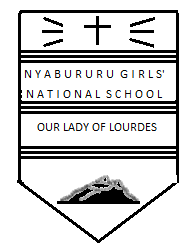 MUSIC FORM ONE CAT 1 TERM  3  2017TIME: 2  HOURSINSTRUCTIONSAnswer all the questions in this paper in the spaces provided.Answers should be written neatly without rubbing.Use a pencil or ink in answering the questions.FOR EXAMINER’S USE ONLY1.  (a) Write the pitch names for the following notes.				(10mks)……………………………………. 6……………………………….……………………………………. 7……………………………….……………………………………. 8……………………………….……………………………………. 9…………………………………………………………………… 10………………………………(b) Use the technical names of the scale to name the notes on staff.			(10mks)					             ……………………………………. 6……………………………….……………………………………. 7……………………………….……………………………………. 8……………………………….……………………………………. 9…………………………………………………………………… 10………………………………2.  (i)   Group the following notes into beats, adding bar-lines.			(5mks)(ii)  The following rhythmic pattern has been wrongly grouped. Correct grouping in relation to the time signature.										(5mks)(iii)	Write the correct time signature and bar lines in the following grouping.              (5mks)										           (iv) Insert rests to places marked (*) to complete the bars.					(5mks)3. Use the piano keyboard to name the notes. Name the notes using letter names which are represented by the key numbers.	     (20mks)3 ……………………………………………….16 ……………………………………………..12………………………………………………19………………………………………………7……………………………………………….14……………………………………………..6……………………………………………….4……………………………………………….20………………………………………………4. Define the following words.						           	(20mks)(i) sharp (   )……………………………………………...................................................................................................................................................................................................................................................(ii) Flat (   )………………………………………………………………………………………………………………………………………………………………………………………………………………(iii) Enharmonic………………………………………………………………………………………………………………………………………………………………………………………………………………(iv) Simple Quadruple Time……………………………………………………………………………………………………………………………………………………………………………………………………………..(v) Volume………………………………………………………………………………………………………………………………………………………………………………………………………………(vi) Tonal ………………………………………………………………………………………………………………………………………………………………………………………………………………(vii) Dominant………………………………………………………………………………………………………………………………………………………………………………………………………………(viii) Timbre ………………………………………………………………………………………………………………………………………………………………………………………………………………(ix) A tie………………………………………………………………………………………………………………………………………………………………………………………………………………(x) Pause ………………………………………………………………………………………………………………………………………………………………………………………………………………5.(a) Write five roles of a soloist in the African performance. 			          (10mks)(i) ………………………………………………………………………………………………….(ii)…………………………………………………………………………………………………(iii)………………………………………………………………………………………………..(iv)……………………………………………………………………………………………….(v)…………………………………………………………………………………………………(b) Outline five roles of music in African society.					          (10mks)(i)……………………………………………………………………………………………………(ii)…………………………………………………………………………………………………..(iii)…………………………………………………………………………………………………(iv)…………………………………………………………………………………………………(v)…………………………………………………………………………………………………..QUESTIONMAXIMUM SCORECANDIDATE’S SCORE120 mks220 mks320 mks420 mks520 mksTOTAL100